9 Мая. Возложение цветовВ девятый день ликующего мая,Когда пришла на землю тишина,Промчалась весть от края и до края:Мир победил! Окончена война!Хотим под мирным небом жить,И радоваться, и дружить!Хотим, чтоб всюду на планетеВойны совсем не знали дети!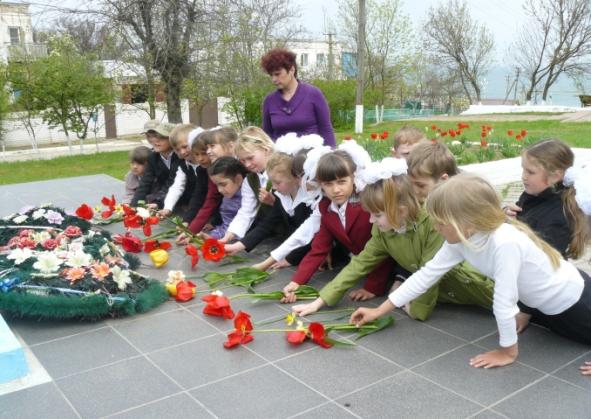                 Никто не забыт – ничто не забыто!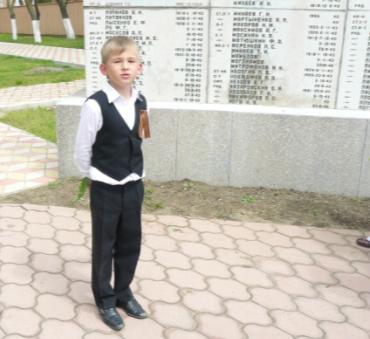 Чтение стихов о войне 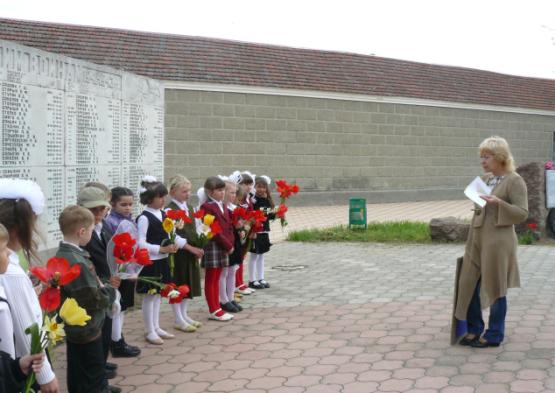 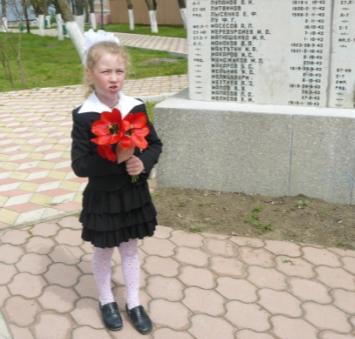                      Никто не забыт – ничто не забыто!